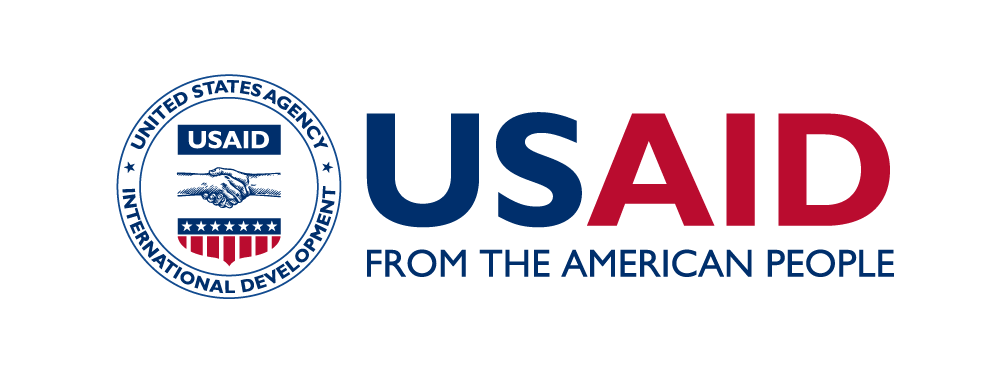 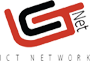 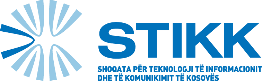 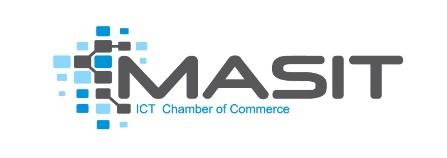 Expression of interest template: ________________________SignatureBasic information about company:Company nameCompany address (street number, city, country)Company size (Micro 1-5 small 5-50)☐ Small (5-50 employees) Medium 51 - 250  employeesCompany website (if applicable), or facebook page Type of industry (select) agriculture and processing,  apparel and textiles,  wood processing,  tourism (eco-tourism, rural tourism, and adventure tourism)Company profile / description Contact personName: e-mail address: phone number: Applying for financial support:What type of solution is needed for your company (please choose one answer)?      web site   e-commerce solutionIs the company working on domestic and /or international market?Is the company currently developing new service/product?Is willing to financially  contribute at least 30% of the value of the selected IT solution I agree to contribute 